Liturgie voor de viering van zondag 14 januari 2018; Tweede zondag na Epifanie 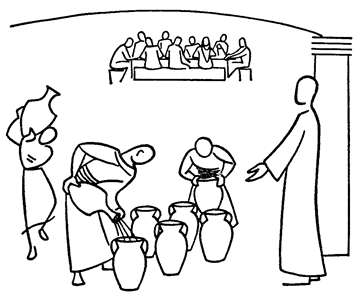 Plaats: OntmoetingskerkAanvangstijd: 10.00 uurVoorganger: ds. Peter van der SchansOrganist: Eugène BroekmanThema: Waar komt dit vandaan?Bijzonderheden: We vieren de Maaltijd van de Heer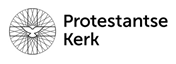 Protestantse gemeente te IJsselsteinDe Paaskaars brandtRuimte voor ontmoeting in de hal en de kerkzaalEventueel muziek vooraf10.00 uurDe dienstdoende ambtsdragers komen binnenWelkom door de voorganger, incl. uitleg over ontbreken aankondiging in Samenspel en de vergissing om de kerkomroep aan te zetten vorige week. AAN HET BEGINToewijding door stil gebed en kort orgelspelWe gaan staanGroetBemoedigingWe zingen: Intochtslied (staande): Lied 276:1 en 3De gemeente gaat weer zittenGebed, dat we besluiten met het zingen van: “Heer, ontferm U!”Heer,  Als de wijn is opgeraakt en het feest in het water valt, als zorg en verdriet ons bezwaren of ziekte ons buiten spel zet, als eenzaamheid ons overvalt of pijnlijke herinneringen aan ons knagen, als schuld ons hart belast of vertwijfeling het licht verduistert, als alles ons teveel is, als de schaduw van de dood heel ons leven overdekt, –Heer, ontferm U dan, breek door in ons bestaan met uw licht, met uw kracht, met uw warme liefde.Want zo is hij verschenen, uw Zoon en onze zon, in dit grimmige leven en in de grijze dagen van mensen van ziek en zeer, met grote en kleine zorgen.Zo roepen wij U aanvoor onszelf, voor de mens naast ons, voor al uw mensen  in deze kale en kille wereld, in de naam van hem  die het brood met ons deelt en de wijn voor ons inschenkt: Jezus onze Heer.Daarom zingen en bidden we samen:…(W.R. van der Zee, In het huis van de Levende, p. 46)We zingen het loflied: Lied 526:3 en 4DIENST VAN HET WOORDGebed om de opening van het WoordGesprek met de kinderen:Waar komt dat vandaan?Glas waterBeker wijnBeker druivensap.Verhaal:Ergens werd een bruiloft gevierd. Twee mensen gingen trouwen.Ze waren arm.Ze vonden dat er toch een feest gevierd moest worden.En ze vonden ook dat er veel mensen moesten komen. Gedeelde vreugde is dubbele vreugde, dachten ze.Ze vroegen aan ieder die uitgenodigd wasom een fles wijn mee te nemen. Bij de ingang van de feestzaal zou er dan een groot vat staan.Daar kon ieder zijn fles in leeg gieten.En dan kon ieder uit het vat drinken.En zou iedereen blij en vrolijk zijn.Het feest werd geopend.De bedienden haalden de wijn.Ze deden het in grote kruiken om het verder te kunnen uitdelen.En toen schrokken ze zich een hoedje.Want ze merkten dat het alleen maar water was dat uit het vat kwam.En ze schrokken nog meer.Want ze snapten dat iedereen bij zichzelf gedacht had:“Ach, die ene fles water die ik erbij doe,dat zal niemand merken of proeven.”De bedienden begrepen dat iedereen had gedacht:“Ik drink lekker van de wijn die anderen hebben meegenomen!’Het werd een waterig feest.
Iedereen moest water drinken.En toen de muziek stopte en iedereen naar huis ging,wisten ze:“Het feest is nooit begonnen!”We zingen met de kinderen: Lied 385:3Het licht wordt door de kinderen meegenomenEerste Schriftlezing: Genesis 1:9-139 God zei: ‘Het water onder de hemel moet naar één plaats stromen, zodat er droog land verschijnt.’ En zo gebeurde het. 10 Het droge noemde hij aarde, het samengestroomde water noemde hij zee. En God zag dat het goed was.11 God zei: ‘Overal op aarde moet jong groen ontkiemen: zaadvormende planten en allerlei bomen die vruchten dragen met zaad erin.’ En zo gebeurde het. 12 De aarde bracht jong groen voort: allerlei zaadvormende planten en allerlei bomen die vruchten droegen met zaad erin. En God zag dat het goed was. 13 Het werd avond en het werd morgen. De derde dag.We zingen: Psalm 23:1 en 3Tweede Schriftlezing: Johannes 2:1-111 Op de derde dag was er een bruiloft in Kana, in Galilea. De moeder van Jezus was er, 2 en ook Jezus en zijn leerlingen waren op de bruiloft uitgenodigd. 3 Toen de wijn bijna op was, zei de moeder van Jezus tegen hem: ‘Ze hebben geen wijn meer.’ 4 ‘Wat wilt u van me?’ zei Jezus. ‘Mijn tijd is nog niet gekomen.’ 5 Daarop sprak zijn moeder de bedienden aan: ‘Doe maar wat hij jullie zegt, wat het ook is.’ 6 Nu stonden daar voor het Joodse reinigingsritueel zes stenen watervaten, elk met een inhoud van twee à drie metrete. 7 Jezus zei tegen de bedienden: ‘Vul de vaten met water.’ Ze vulden ze tot de rand. 8 Toen zei hij: ‘Schep er nu wat uit, en breng dat naar de ceremoniemeester.’ Dat deden ze. 9 En toen de ceremoniemeester het water dat wijn geworden was, proefde – hij wist niet waar die vandaan kwam, maar de bedienden die het water geschept hadden wisten het wel – riep hij de bruidegom 10 en zei tegen hem: ‘Iedereen zet zijn gasten eerst de goede wijn voor en als ze dronken zijn de minder goede. Maar u hebt de beste wijn tot nu bewaard!’ 11 Dit heeft Jezus in Kana, in Galilea, gedaan als eerste wonderteken; hij toonde zo zijn grootheid en zijn leerlingen geloofden in hem.We zingen: Lied 791:1, 4 en 5Verkondiging:Gemeente van onze Heer Jezus Christus!Waar komt dit vandaan? Ik heb me laten leiden door die vraag uit het materiaal voor de kinderen. Het gaat om de wijn. Ik laat me uitdagen om iets te zeggen over waar die wijn vandaan komt. De ceremoniemeester weet de herkomst niet. De bedienden op het feest wél. Zij hebben de vaten moeten vullen met water. En wat er uit gehaald wordt is geen water, maar wijn. Bovenste beste wijn. Top wijn.Je kunt zeggen: de wijn is een geschenk van Jezus, een geschenk van boven, van God. En ik wil dat ook zo zeggen, blijven zeggen.Maar dan nóg: waar vandaan dan? Hoe dan? Bent u tevreden als je zegt: het komt van God? De één wel, de ander niet.Voor wie niet tevreden is, probeer ik er toch iets over te zeggen. Onze ontevredenheid kan voortkomen uit de vraag naar beter begrip. Water in wijn veranderen, hmm. Hoe dan?Veel mensen van onze tijd zouden het precies willen begrijpen. Hoe is dat nu feitelijk gegaan? Kun je bewijzen hoe dat kan? Daar zit naast nieuwsgierigheid ook iets in van: zoeken naar zekerheid, vorsen naar vastigheid. Ik zeg niet meteen zomaar: oké, we snappen niet hoe het ging, laten we het gewoon geloven. Dat vind ik een beetje flauw gezegd. En het is nog riskant ook. Want dat betekent: Hoe meer je snapt, hoe minder je te geloven hebt. Elke keer als je meer begrijpt, is er minder te geloven. Op die manier wordt God ook een soort van gaatjesvuller. Overal waar wij het niet weten, komt God op de proppen. Hoe meer we weten, hoe meer God naar de rand wordt geschoven. En uiteindelijk zelfs over het randje wordt geduwd. Geloof is meer. Geloof omvat weten én niet weten. Geloof is vertrouwen. En daarom meer dan begrijpen en niet begrijpen.Water in wijn – we kunnen het niet weten. Het is onmogelijk te begrijpen. Je spreekt namelijk over iets dat ons overstijgt. Het gaat om een ingrijpen, een gebeuren van Godswege. Het gaat om zo te zeggen om een andere dimensie.Nog eens: het gebeuren is onmogelijk. Op grond van wat wij weten en kunnen is wat er in Kana gebeurt onmogelijk. Beter gezegd: totaal nieuw. Ons wordt geen mogelijkheid geboden het gebeuren te verklaren. Het is niet herleidbaar. De manier waarop wij gewend zijn met de wereld en haar geschiedenis om te gaan, berust op de gedachte dat het één te herleiden is tot het ander. Maar het geloof in God staat haaks op deze gedachte. God bedient zich juist van het volstrekt nieuwe. Hij voegt iets toe aan onze werkelijkheid, wat er eerder niet was. Hij verandert zo de geschiedenis en opent zo een nieuwe toekomst.Ieder kan het waarnemen als je je maar niet laat verblinden door de zelfbedachte wetmatigheden. Als je je durft open te stellen voor de verassing van Gods komst. Voor de verwondering om de aanwezigheid van God. Dat vraagt om openheid, ontvankelijkheid, toewijding.Probleem is dat wij teveel naar harde feiten kijken. Water? Dat is een scheikundige verbinding van 2 keer waterstof en één keer zuurstof. H2O. Maar wat is de betekenis van water? Nou dat je je er in  kunt wassen; dat je je kunt reinigen; dat je als herboren on der de douche vandaan kan komen. Water betekent ook dreiging en dood. Je kan er in verzuipen om het eens scherp te zeggen. Water betekent ook leven voor mens en dier, voor bomen en bloemen. Als je let op de betekenis van water dan om je verder. En bij wijn kun je kijken naar het hele proces van druif naar wijn. Je bedenken welk ras het is en waar de druiven het beste rijpen. Of dat nu Frans, Duits of Zuid Afrikaans is. Of nog ergens anders. Maar de betekenis van wijn? Ik ben een slechte raadgever, want ik houd er helemaal niet van. Dat weet ieder onderhand wel. Maar ik weet wel dat het bij feestjes gebruikt wordt. Het verwijst dus naar vreugde en feestelijkheid. En ik heb als uitlegger van de Bijbel wel geleerd dat het in de bijbel verwijst naar een bruiloft. Zoals hier in Kana. Maar ook naar het huwelijk, het verbond van God met zijn volk en het feest dat daarbij hoort. Jesaja bij voorbeeld schrijft daar schitterende dingen over. Het verbond van God en volk wordt gevierd op de berg, met uitgelezen wijnen en het heerlijkste eten. Rampzalig als bij zo’n feest de wijn opraakt. Een grote miskleun als bij zo’n partij er alleen maar water is te drinken. Als het feest in het water dreigt te vallen treedt Jezus op. Hoe? Geen idee. Dat is het nieuwe van Gods kant. Is het belangrijk om het precies te weten? Ik denk het niet. We krijgen van Johannes geen recept mee over het hoe en wat. Hij vertelt andere dingen. Bij bijna elk woord of stukje zin kun je stil staan en uitweiden. Ik doe dat nu niet. Dat is veel te veel.Ik wijs er wel op, dat het gebeuren zich afspeelt op de derde dag.Ik noemde al dat water ook een dreigend imago heeft. Je kunt koppie onder gaan. Maar aan dat dreigende water is paal en perk gesteld. Op de derde scheppingsdag heeft God een grens gesteld aan de dreiging van het water. Er komt een droge ruimte, plek om te leven. “De aarde bracht jong groen voort: allerlei zaadvormende planten en allerlei bomen die vruchten droegen met zaad erin.” Volgens joodse uitleg spruit de wijnstok op deze derde scheppingsdag als eerste uit, nadat de wateren waren samengevloeid, en draagt vrucht. De druiven om wijn van te maken groeien en bloeien op de derde dag.Maar deze derde scheppingsdag geldt in joodse kringen ook als de ideale trouwdag. Op de derde dag van de schepping wordt er immers tweemaal gezegd: “En God zag, dat het goed was.” (Genesis 1:10, 12). Die derde dag is zowel voor de bruid als voor de bruidegom een goed beginpunt van het huwelijk. En dan is er nog de verwijzing naar de opstanding van Jezus. Op de derde dag roept God hem weer in het leven terug. De dreiging van de dood wordt overwonnen. Er is leven.Op deze bruiloft te Kana laat Jezus al iets van die opstanding zien. Dankzij Jezus komt er weer wijn. De bekers kunnen alsnog ingeschonken worden. Het feest hoeft niet in elkaar te zakken. Er is juist leven en vrolijkheid. Er is licht en vreugde. Dankzij Jezus is het leven te voorschijn geroepen. Hij heeft het leven opgediept uit het water van de dood.Johannes wil met dit verhaal in een notedop laten zien waar het Jezus met ons om te doen is. Jezus wil, dat we kunnen blijven gniffelen en lachen. En als we verdrietig of teleurgesteld zijn, dan wil Hij dat we weer toekomen aan vreugde en vrolijkheid. En daar hoort wijn bij, in de Bijbel en daarbuiten. Klasse-wijn. En in een geweldige hoeveelheid.Jezus maakt van deze derde dag nu al een opstandingsdag. Er komt weer leven in de brouwerij. Gemis, gebrek, tekort wordt opgeheven. Als wij het Avondmaal vieren, dan is dat al een teken, dat wijst naar het grote feest dat komt. Dan is dat een signaal dat het Koninkrijk aankondigt. Jezus schenkt van zichzelf. Ja, Hij schenkt zichzelf weg. Helemaal. Waar we de wijn inschenken om te drinken en het brood delen om te eten - daar proeven we iets van het Koninkrijk. Vooraf. Nu alvast. Dat zijn niet alleen maar mooie woorden. Je kunt het in een dienst als deze merken. Als we de wijn uitschenken en als we het brood weggeven. Maar het is haast nog sterker te merken, als je in kleine kring het Avondmaal viert. Bij mensen die hier in de kerk niet kunnen zijn.Je merkt het als je Avondmaal viert in Ewoud, Isselwaerde of Mariënstein. Of bij iemand thuis aan het bed.Al met al ontmoet je steeds mensen die als maar  meer moeten missen: hun partner; familie en vrienden. Maar ook beweeglijkheid, gezondheid, zicht, gehoor, helderheid. Het gemis; het gebrek is dan heel dichtbij. Aan den lijve te ervaren. Maar als dan de wijn wordt geschonken, dan gloeit er leven; dan wordt de warmte voelbaar. Dan wordt het een waar feest! Dan kun je er weer een poos tegen. Dan heb je weer nieuwe kracht gekregen. Dan is het Koninkrijk rakelings dichtbij. Met brood en wijn in overvloed.Amen.Meditatief moment: orgelspelWe zingen: Lied 379:1, 4 en 5Intussen komen de kinderen van de nevendienst terugDIENST VAN DE TAFEL VAN DE HEERJaap Klein: niet gezicht maar oor. Rond oog volgt komende week.Gebeden: dankgebed – voorbeden – stil gebedDankgebedVoorbedeHuwelijkGeen feestTussenspelNodigingDelen van de bloemengroetenInzameling van de gaven: Eerste collecte (zwarte zak): Opleiding om meer missionair kerk te zijn.Tweede Collecte  (groene zak): is bestemd voor kerk en landelijk kerkenwerk.Zingen van een geloofsbelijdenis (staande): Lied 344Beurtspraak:v.: De HEER zal met u zijn!a.: De Heer zal u bewaren!v.: Verheft uw harten!a.: We hebben ze tot de Heer geheven.v.: Zegenen wij de HEER, onze God!a.: Goed is het en passend!Tafelgebed (Dienstboek 31):v: Danken wij de goede God!Ja, wij willen Hem aanbidden.)Van alle dagen deze morgen,van heel de wereld deze plaats,van alle gaven brood en beker,van alle mensen jij naast mij.God, die alles hebt geschapen,het geheim van het morgenlichten de zon hoog aan de hemel,lucht voor vogels, vrije zielen,helder water voor de vissen –heel de aarde een mensentuin:Zelf gaf U ons stem en woordenom te zingen: ‘God is goed!’a.: Van alle dagen deze morgen,van heel de wereld deze plaats,van alle gaven brood en beker,van alle mensen jij naast mij.v: Zoals overal ter wereld,zoals overal de mensenmet verbazing en ontzagzeggen wij hier: ‘Heilig, heilig,heilig is de HEER van allen,en gezegend Hij die komt.a.: Heilig is de HEER van allen,en gezegend Hij die komt.’Van alle dagen deze morgen,van heel de wereld deze plaats,van alle gaven brood en beker,van alle mensen jij naast mij.v: Zo gezegend als die eneis er nooit in heel de wereld,is er nooit van alle dagenis er nooit een mens geweest,nooit een mens geweest als deze:Jezus, Christus, Hij, uw Zoon.a.: Van alle dagen deze morgen,van heel de wereld deze plaats,van alle gaven brood en beker,van alle mensen jij naast mij.v.: Altijd wist Hij waar verdriet was,wie alleen was, kende Hij.Feesten heeft Hij opgevrolijkt,in zijn hand werd water wijn.Met twee vissen en vijf brodenleerde Hij de mensen levenvoor elkaar zo goed als God.a.: Voor elkaar zo goed als God.Van alle dagen deze morgen,van heel de wereld deze plaats,van alle gaven brood en beker,van alle mensen Jij naast mij.Hij naast ons. Zijn hele levengaf Hij weg als een geschenktot de dood toe voor zijn vriendenlicht en leven, wijn en brood.v: Zo heeft Hij de laatste avonddat Hij met hen samen was,zelf het brood voor hen gebrokenen gezegd: ‘Dit is mijn lichaam.Neem het, eet. En denk aan Mij.’Vol met wijn schonk Hij de beker,loofde U en gaf hem rond.‘Als je deze beker rondgeeft,deel je in mijn dood en leven,deel je in mijn nieuw verbond.’v.: Als wij brood en wijn rondgeven,a.: delen wij zijn dood en leven,v.: delen wij zijn nieuw verbond.a.: Maranatha! Tot Hij komt.Van alle dagen deze morgen,van heel de wereld deze plaats,van alle gaven brood en beker,van alle mensen jij naast mij.v: Geest van God, help ons te levendoor dit brood en deze wijnals die mens van alle mensen:a.: Na deze morgen alle dagenop deze plaats en waar ter wereldvan nu af gevend vele gavenvan alle mensen wij naast Hem.We bidden het Onze VaderWe wensen elkaar de vrede van Christus toeWe zingen: Lied 385:4Uitdelingswoorden:Het brood, dat wij breken en aan elkaar geven, vertelt ons, dat Jezus zó voor ons gebroken is en zich aan ons gegeven heeftvoor vergeving van zonde.Neem en eet!De beker met wijn -daarmee belijden weonze vreugde en dankbaarheid,omdat Jezus zijn bloed vergoten heefttot vergeving van onze zonde.Neem en drink!Gemeenschap van brood en beker (In de tinnen beker zit druivensap).Tijdens de gemeenschap luisteren we naar orgelspel DankgebedWie dat wil kan de kinderen uit de crèche halenAAN HET EINDEWe zingen (staande) slotlied: Lied 793:1 en 3UitzendingZegenGemeentezang: Amen, amen, amen! (Lied 431C)OrgelspelInzameling van de gaven bij de uitgang
Om vast op te zoeken:Lied 276:1 en 3Lied 526:3 en 4Lied 385:3Psalm 23:1 en 3Lied 791:1, 4 en 5Lied 379:1, 4 en 5Lied 344Lied 385:4Lied 793:1 en 3